這幾年，辛苦了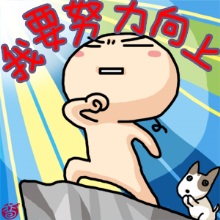 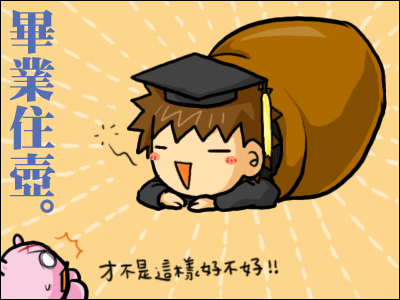 